ANUNȚ CONCURS – FUNCȚIONAR PUBLIC	Primăria Comunei Drăgoiești cu sediul în localitatea Măzănăești, nr 97, comuna Drăgoiești, județul Suceava, în baza Legii nr. 188/1999, organizează concurs pentru ocuparea următorului post vacant pentru funcție publică:Denumirea postului: referent, clasa III, gradul debutantCompartimentul: Autoritate Tutelara si Asistenta SocialaCondiții specifice de participare la concurs:Nivelul studiilor: studii liceale, respectiv studii medii liceale, finalizate cu diploma de bacalaureat;vechime in specialitatea studiilor necesare ocupării postului – nu se solicită.Data, ora și locul de desfășurare a concursului:În data de 20.11.2018, ora 1000 proba scrisăÎn data de 22.11.2018, ora 1000 interviulDosarele de înscriere se depun la sediul instituției în termen de 20 zile de la data publicării anunțului în Monitorul Oficial.Date contact: Gafencu Alina Diana  – secretariat, tel. 0230206201, fax 0230551580, e-mail: primariadragoiesti@yahoo.comReprezentant legal,Primar,Popescu ConstantinANEXALa anunțul de concurs apartinând UAT COMUNA DRĂGOIEȘTI	Subsemnatul Popescu Constantin , in calitate de primar al comunei Drăgoiești, declar pe propria raspundere ca textul anuntului contine 976 caractere cu spații conform raportului de mai jos :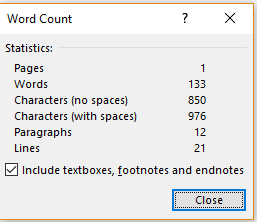 Data 									Semnatura 12.10.2018								